                                              The singing pianos : https://www.youtube.com/watch?v=CuOhM4QI100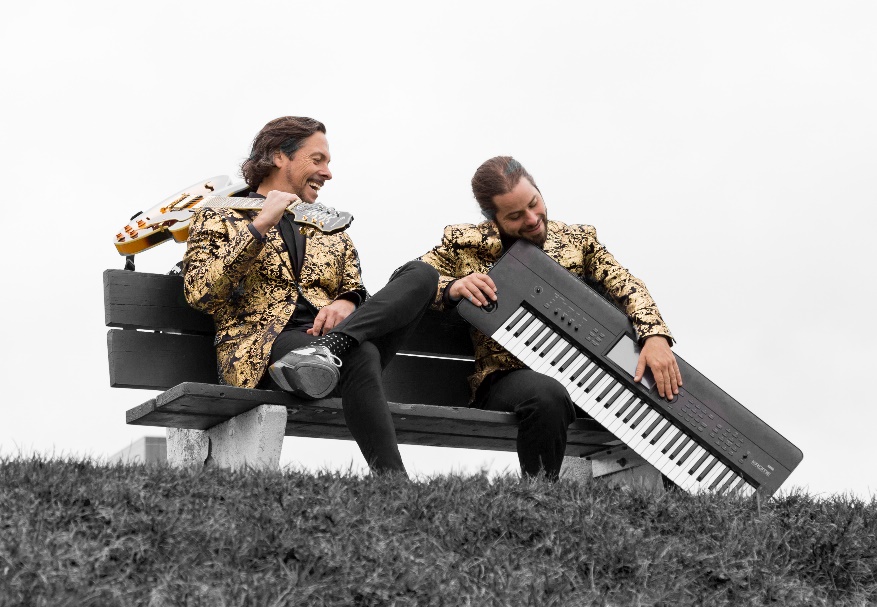 UN SOUPER et SPECTACLE LE 5 DÉCEMBRE 2022 (GRATUIT)Pour les personnes handicapées physiques autonomes du Grand Sherbrookeà 18 heures à la grande salle de Logements Handi-Cité (en entrant)                                             1896 rue Thomas-Évans                                                                                                                                                                          Sherbrooke (Québec)  J1E 0M9                                                VOUS POUVEZ INVITER un membre de votre famille ou un/e ami/e                                                                                          Indiquez si vous venez seul/e ou accompagné/e : ________________                                                Répondez à Mme Mélanie Houde :                                          melcarriere18@outlook.com                              